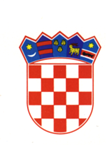  REPUBLIKA HRVATSKA  MINISTARSTVO REGIONALNOGA RAZVOJA  I FONDOVA EUROPSKE UNIJEPROGRAM POTICANJA PREKOGRANIČNE SURADNJE IZMEĐU HRVATSKE I BOSNE I HERCEGOVINE U SVRHU RAZVOJA LOKALNE ZAJEDNICEPRIJAVNI OBRAZAC 1.  OSNOVNE INFORMACIJE O PROJEKTU Naziv projekta (kao što je navedeno na prvoj stranici Prijave):1.2. Područje provedbe:Grad/Općina:_____________________________________Županija:________________________________________1.3. Dokumentacija za provedbu projekta kojom podnositelj projektnog prijedloga        raspolaže:Projektno-tehnička dokumentacija:_________________________________________(Navesti najviši nivo dokumentacije koju podnositelj posjeduje, npr. samo troškovnik radova, idejno rješenje, idejni projekt, glavni projekt i sl.)Akt kojim je dozvoljena planirana aktivnost na projektu i tko ga je izdao: ____________________________________________________________________Podnositelj projektnog prijedloga je odgovoran za cjelokupnu dokumentaciju potrebnu za provedbu Projekta, a Ministarstvo ima pravo uvida u dokumentaciju u svakoj fazi provedbe Projekta. Dokumentaciju iz točke 1.3. ne dostavljati prilikom podnošenja projektnog prijedloga.___________________________________________________________________* podatak se ispunjava u slučaju kada je podnositelj projektnog prijedloga županija2.	OPRAVDANOST        2.1. Važnosti projekta s obzirom na ciljeve i prioritete Poziva (zaokružiti):               a) poboljšanje dostupnosti komunalnih usluga              b) poboljšanje dostupnosti socijalnih/društvenih usluga              c) poboljšanje dostupnosti javnih usluga              d) zaštita okoliša i energetska učinkovitost              e) ulaganje u gospodarsku infrastrukturu              f) ulaganje u kulturu   2.2.  Identificiranje potreba podnositelja projektnog prijedloga koje bi se riješile           provedbom projektnog prijedloga (moguće zaokružiti više odgovora):podizanje razine komunalnih usluga i standarda					DA / NE jačanje kvantitete i kvalitete socijalnih usluga u lokalnim zajednicama 	DA / NE podizanje razine socijalne uključenosti i multikulturalnost zajednice		DA / NE povećanje zaštite okoliša i energetske učinkovitosti građevine  		DA / NEjačanje institucionalnog razvoja u lokalnim zajednicama 			DA / NE jačanje međuopćinske/gradske suradnje  	                                               DA / NEjačanje međudržavne suradnje         						DA / NE povećanje lokalne zaposlenosti  							DA / NE povećanje pružanja pomoći djeci, mladima, ženama i obiteljima 		DA / NE zaustavljanje procesa depopulacije i poticanje procesa demografskog             DA / NEoživljavanje područja					                                   DA / NEjačanje gospodarske aktivnosti 							DA / NEpodizanje kvalitete kulturnih sadržaja                                                                DA / NE2.3.  Partnerstvo na projektu3.	FINANCIJSKA I OPERATIVNA SPOSOBNOST3.1. Financiranje:         (Obvezno popuniti – podatci moraju odgovarati podatcima iz Priloga 2 – Proračun projekta):4.	FINANCIJSKA I INSTITUCIONALNA ODRŽIVOST         4.1. Zrelost projekta (zaokružiti):             a) radovi na projektu su u tijeku             b) proveden postupak nabave i sklopljen ugovor s izvoditeljem radova             c) postupak nabave u pripremi (pripremljena tehnička dokumentacija i dokumentacija za                     provedbu postupaka nabave)             d) aktivnosti na projektu nisu započete        4.2. Održivost projekta (zaokružiti):			a) projekt će po završetku projektnih aktivnosti biti potpuno u funkciji              b) projekt će po završetku projektnih aktivnosti biti djelomično u funkciji                          c) projekt po završetku projektnih aktivnosti neće biti u funkciji             		- Tko će osiguravati sredstva za funkcioniranje projekta u fazi korištenja? 				   ____________________________________________________________________Zbog bodovanja projektnih prijedloga važno je odgovoriti na sva pitanja. Ukoliko je neko pitanje u prijavnim obrascima neprimjenjivo za predloženi projekt, obvezno ga označiti kraticom NP (nije primjenjivo).5.	inFormacije o VODEĆEM PARTNERU5.1. identitet 5.2. INFORMACIJA O VODITELJU PROJEKTA 6. IZJAVA PODNOSITELJA PROJEKTNOG PRIJEDLOGA O VLASNIŠTVU (popunjavaju svi partneri na projektu)Ja, ______________________________________, kao odgovorna osoba podnositelja projektnog prijedloga _____________________ na fukciji ________________________, pod kaznenom i materijalnom odgovornoćšu dajem I Z J A V Uda je građevina koja će se financirati u sklopu projekta _________________________________ (naziv projekta),  u vlasništvu:Podnositelja projektnog prijedloga;pravnog subjekta_______________________________(naziv pravnog subjekta) čiji je osnivač podnositelj projektnog prijedloga;pravnog subjekta____________________________(naziv pravnog subjekta) koji je u većinskom vlasništvu ili suvlasništvu podnositelja projektnog prijedloga.  Odgovorna osoba podnositelja: _______________________________                  (potpis, pečat)7. sažetak projektA za povjerenstvo za odabir(navesti samo bitne informacije) 									Potpis i pečat:                                                                                       (odgovorna osoba Vodećeg partnera)____________________________________(ime i prezime, položaj, titula)8.izjava VODEĆEG PARTNERA O TOČNOSTI PODATAKAJa, dolje potpisan, kao odgovorna osoba Vodećeg partnera, izjavljujem da su informacije dane u ovom projektnom prijedlogu točne.Vodeći partnerNaziv projektaDatum podnošenja projektnog prijedlogaReferentnibroj projeknog prijedloga(popunjava Ministarstvo)Naziv partnera1.2.3. 4.Ukupna investicija (vrijednost radova/usluga, neovisno o razdoblju provedbe pojedinih aktivnosti)knknPlanirana vrijednost projekta/aktivnosti u provedbenom razdoblju za koju se traži financiranje knknTraženi iznos financiranja Ministarstva u provedbenom razdoblju projekta u kunama i postotku(u odnosu na vrijednost iz točke a)kn%Iznos financiranja podnositelja projektnog prijedloga u kunama i postotku(u odnosu na vrijednost iz točke a)kn%Iznos financiranja iz drugog izvora(navesti izvor)knknPuni naziv podnositelja projektnog prijedloga:OIB:Adresa sjedišta:(puna službena adresa):Adresa za prepisku:                     Ime i prezime odgovorne osobe podnositelja projektnog prijedloga/položaj:Broj telefona podnositelja projektnog prijedloga:Broj mobitela odgovorne osobe podnositelja projektnog prijedloga:Tel:Broj telefona podnositelja projektnog prijedloga:Broj mobitela odgovorne osobe podnositelja projektnog prijedloga:Mob:Broj faksa:                 Voditelj projekta:(ime i prezime osobe zadužene za provedbu projekta)Adresa za prepisku:                     Broj telefona:Broj mobitela:Tel:Broj telefona:Broj mobitela:Mob:Broj faksa:                 NAZIV PROJEKTA (isto kao na prvoj stranici Prijave):Trajanje projekta:Vodeći partner:Ciljevi projekta:Očekivani rezultati:Glavne aktivnosti:Ukupna procijenjena vrijednost  projekta:knknZatraženi iznos financiranja (u apsolutnom iznosu i postotku):kn%Udio Korisnika u financiranja (u apsolutnom iznosu i postotku):kn%Dodatne informacije važne za odluku o odabiru po ocjeni podnositelja projektnog prijedloga (npr. nastavak projekta, dio projekta je već financiran iz drugih izvora i sl.)Ime i prezime:Položaj:Potpis i pečat:Mjesto i datum: